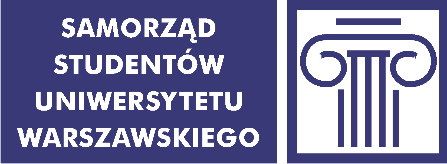 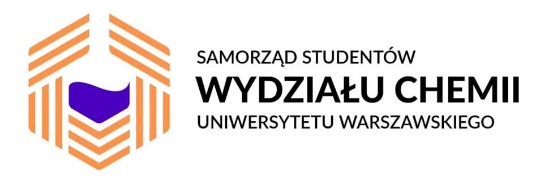 Formularz rezerwacyjny STREFY STUDENCKIEJRada Samorządu Studentów Wydziału Chemii Uniwersytetu WarszawskiegoDecyzja wydawana jest w ciągu tygodnia od złożenia wniosku. Złożenie formularza NIE OZNACZA automatycznej zgody na rezerwację Strefy Studenckiej. Osoba wynajmująca ponosi pełną odpowiedzialność prawną i finansową za wszelakie szkody wyrządzone w czasie trwania wynajmu. ……………………………………………
Data i podpis osoby wypełniającej formularz……………………………………………
Data, podpis i pieczątka Przewodniczącego Rady Samorządu Studentów Wydziału Chemii UWOSOBA WYNAJMUJĄCADATA, GODZINYCEL WYNAJMUTytuł i temat spotkania, formaZAPROSZENI GOŚCIEImiona i nazwiska, dziennikarzy, gości oraz ich funkcjeOSOBA ODPOWIEDZIALNAZA PRZEBIEG SPOTKANIALICZBA UCZESTNIKÓWEWENTUALNE USŁUGI CATERINGOWEFirma, forma (stojące/zasiadane),rodzaj (toast/zimny bufet/lunch/inne)UDZIAŁ MEDIÓWKONTAKT DO ORGANIZATORÓWUWAGI